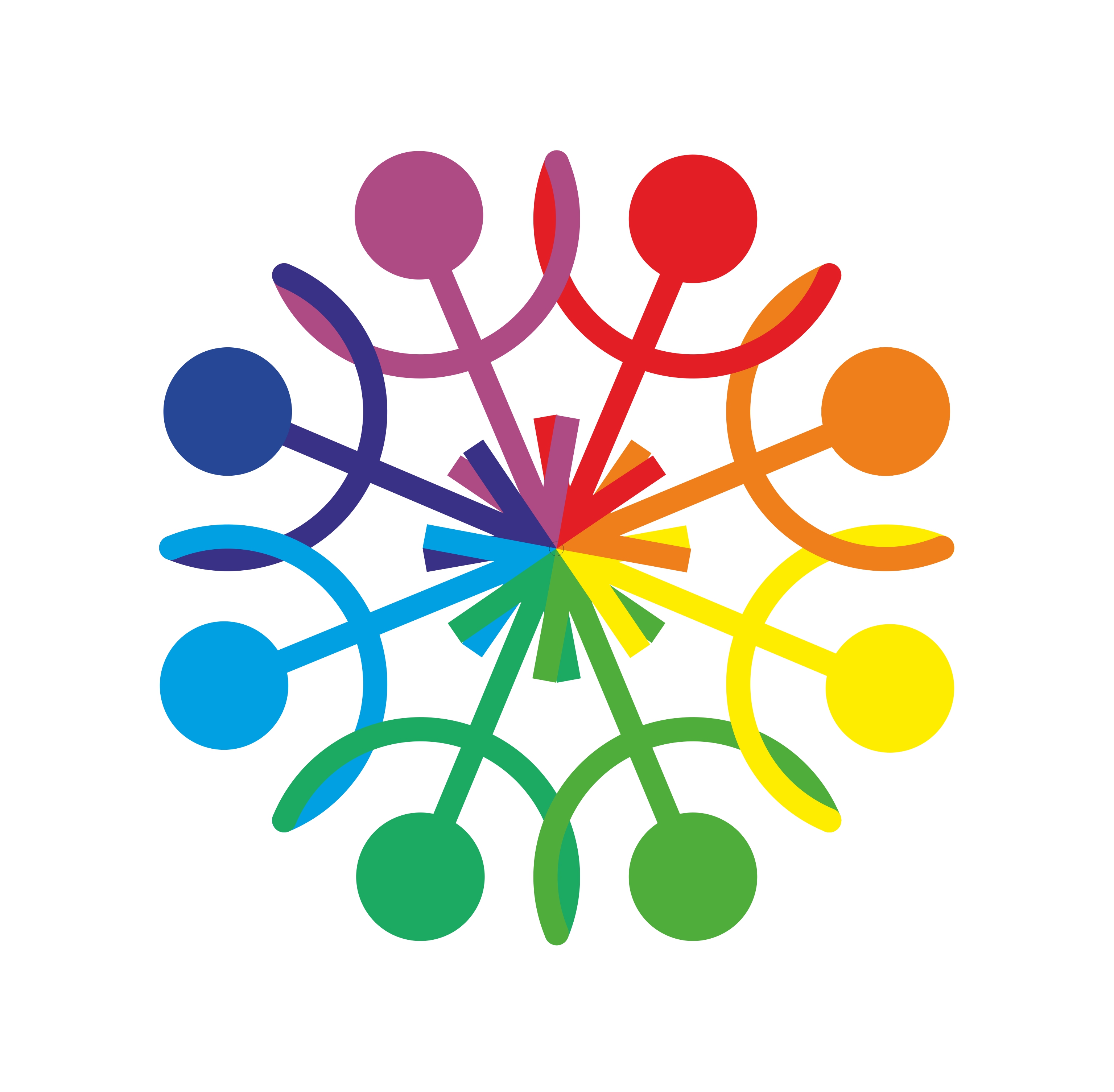 FORMULARIO DE INSCRIPCIÓN 
LIGA NACIONAL RFETA DE CLUBES 
TROFEO LOTERÍAS 2022-2023EQUIPOS MIXTOSFORMULARIO DE INSCRIPCIÓN 
LIGA NACIONAL RFETA DE CLUBES 
TROFEO LOTERÍAS 2022-2023EQUIPOS MIXTOSFORMULARIO DE INSCRIPCIÓN 
LIGA NACIONAL RFETA DE CLUBES 
TROFEO LOTERÍAS 2022-2023EQUIPOS MIXTOSFORMULARIO DE INSCRIPCIÓN 
LIGA NACIONAL RFETA DE CLUBES 
TROFEO LOTERÍAS 2022-2023EQUIPOS MIXTOSNombre del clubNº de licenciaNombre del equipoDivisión(recurvo/ compuesto)(recurvo/ compuesto)Representante del equipoRepresentante del equipoNº de licenciaDIRECCIÓN COMPLETA (calle, número, piso, letra, código postal, población y provincia)DIRECCIÓN COMPLETA (calle, número, piso, letra, código postal, población y provincia)E-mail y teléfono móvilE-mail y teléfono móvilCOMPONENTES DEL EQUIPOCOMPONENTES DEL EQUIPOCOMPONENTES DEL EQUIPOCOMPONENTES DEL EQUIPONombre y apellidosClub por el que tiene 
emitida la licenciaNº licencia
deportistaFirmaEn 	a 	de 	de 2023                                                                                                          Firma del presidente del club Firma del presidente del clubEn 	a 	de 	de 2023                                                                                                          Firma del presidente del club Firma del presidente del clubEn 	a 	de 	de 2023                                                                                                          Firma del presidente del club Firma del presidente del clubEn 	a 	de 	de 2023                                                                                                          Firma del presidente del club Firma del presidente del clubNOTAS:  - Se podrán inscribir un máximo de dos hombres y dos mujeres por equipo mixto.- Todos los deportistas deberán tener licencia en vigor, emitida por el club que inscribe el equipo.- La firma del presidente del club es imprescindible, así como las firmas de los deportistas inscritos en este formulario.NOTAS:  - Se podrán inscribir un máximo de dos hombres y dos mujeres por equipo mixto.- Todos los deportistas deberán tener licencia en vigor, emitida por el club que inscribe el equipo.- La firma del presidente del club es imprescindible, así como las firmas de los deportistas inscritos en este formulario.NOTAS:  - Se podrán inscribir un máximo de dos hombres y dos mujeres por equipo mixto.- Todos los deportistas deberán tener licencia en vigor, emitida por el club que inscribe el equipo.- La firma del presidente del club es imprescindible, así como las firmas de los deportistas inscritos en este formulario.NOTAS:  - Se podrán inscribir un máximo de dos hombres y dos mujeres por equipo mixto.- Todos los deportistas deberán tener licencia en vigor, emitida por el club que inscribe el equipo.- La firma del presidente del club es imprescindible, así como las firmas de los deportistas inscritos en este formulario.